 ROSEMARIE   ROSEMARIE.369443@2freemail.com  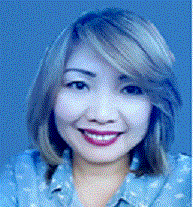 Objectives:To be a part of a growing company where I can utilize my skills and be able to share my knowledge that will be beneficial for my career development as well as with  the company too.Work Experience:     SALES EXECUTIVE/CASHIER, Home Outfitters - Valore General Trading LLCAl Barsha 2, Dubai, UAE                                                   December 2014 – January 2017        Performed multi-roles from administrative to clerical including bank transactions.Entering sales orders, daily sales, expenses into the system, receiving customer payments, arranging deliveries.Providing customer assistance involving selling. Creating sales tags, calculating prices according with different offers and discountsCreating local purchase orders, quotations and keeping clients up to date. Organized sales-floor to maintain clean and well-stocked showroom.     Demonstrating the ability to interact as a team member by communicating effectively with co-workers for customer satisfaction.      Solving minor problems regarding customer complaintSALES ASSOCIATE/CASHIER, Watsons Personal Care & Beauty SM Department Store Philippines, June 2013 – August 2014  RECEPTIONIST/CASHIER, Delta Power General Trading & Contracting Est.Al-Aziziya Complex Mangaf, Kuwait 2008-2013 WAITRESS/CASHIER, Famous Islamic RestaurantNorthbridge Rd. Singapore. 2000-2001SERVICE CREW, Jollibee Foods CorporationNovaliches, Philippines. 1997-1998Special Skills:                                                    Experience and knowledgeable in customer service, cashiering, auditing and secretarial works.     Computer literate. Knowledgeable in CRM.(Customer Relationship Management) Excellent in communication and Interpersonal skills. Teamwork oriented.     Ability to resolve customer's problems and build a trustful long-term relationship with them.Educational Background:                                                                                                                       Technological Institute of the Philippines                                                                                                               Bachelor of Science in Chemical Engineering                                                                                                        Tertiary Level (undergraduate)   